Муниципальное бюджетное общеобразовательное учреждение «Быстринская средняя общеобразовательная школа» с.Эссо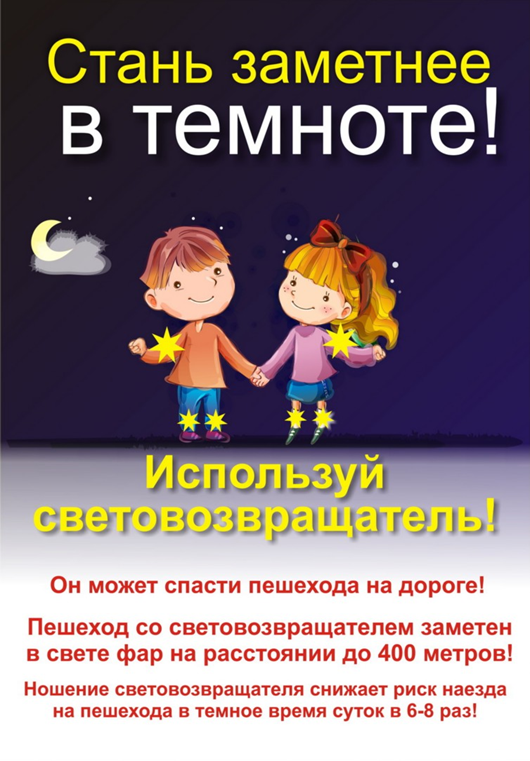                       ЮИД «Сигнал» предупреждает!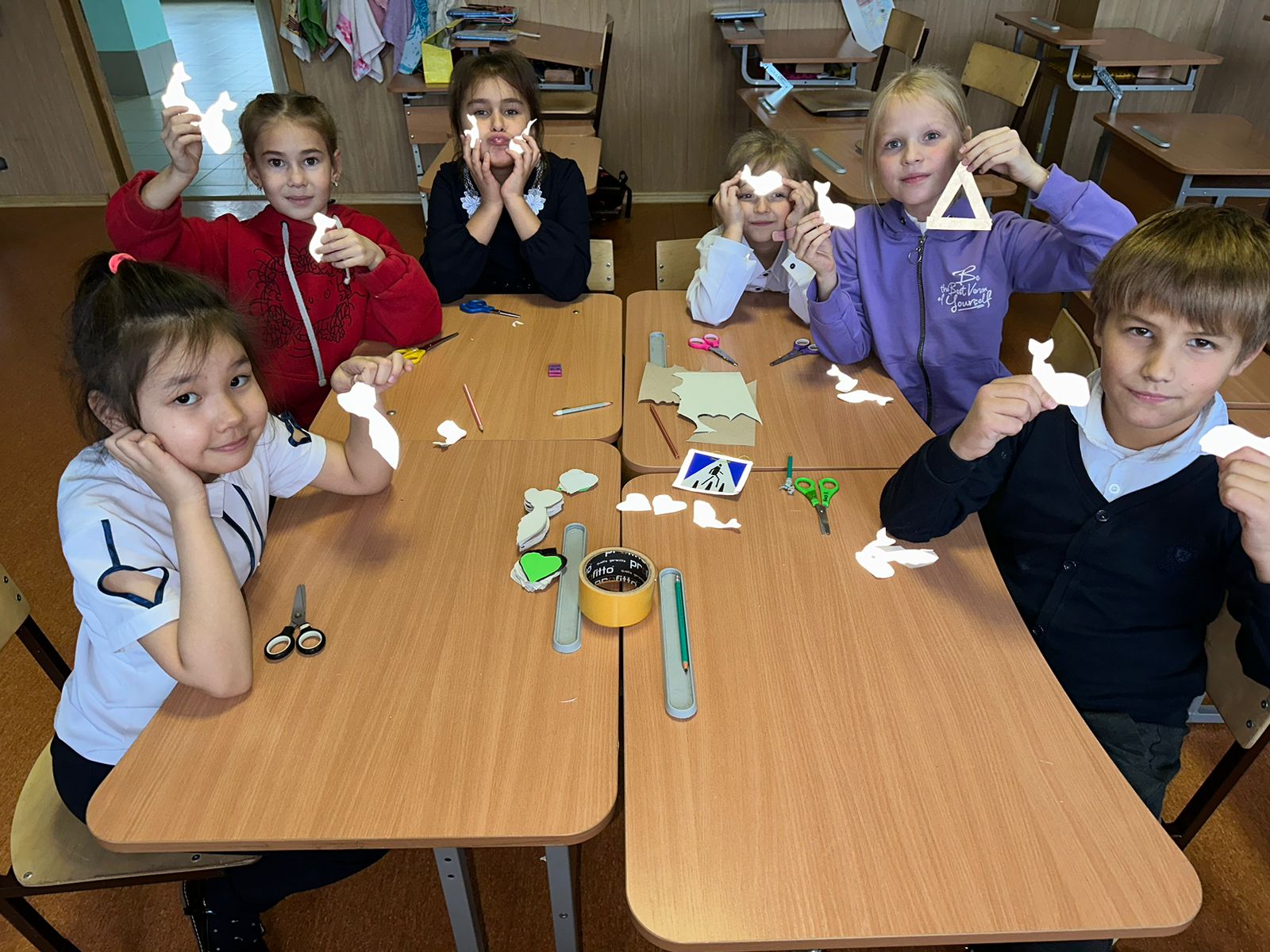 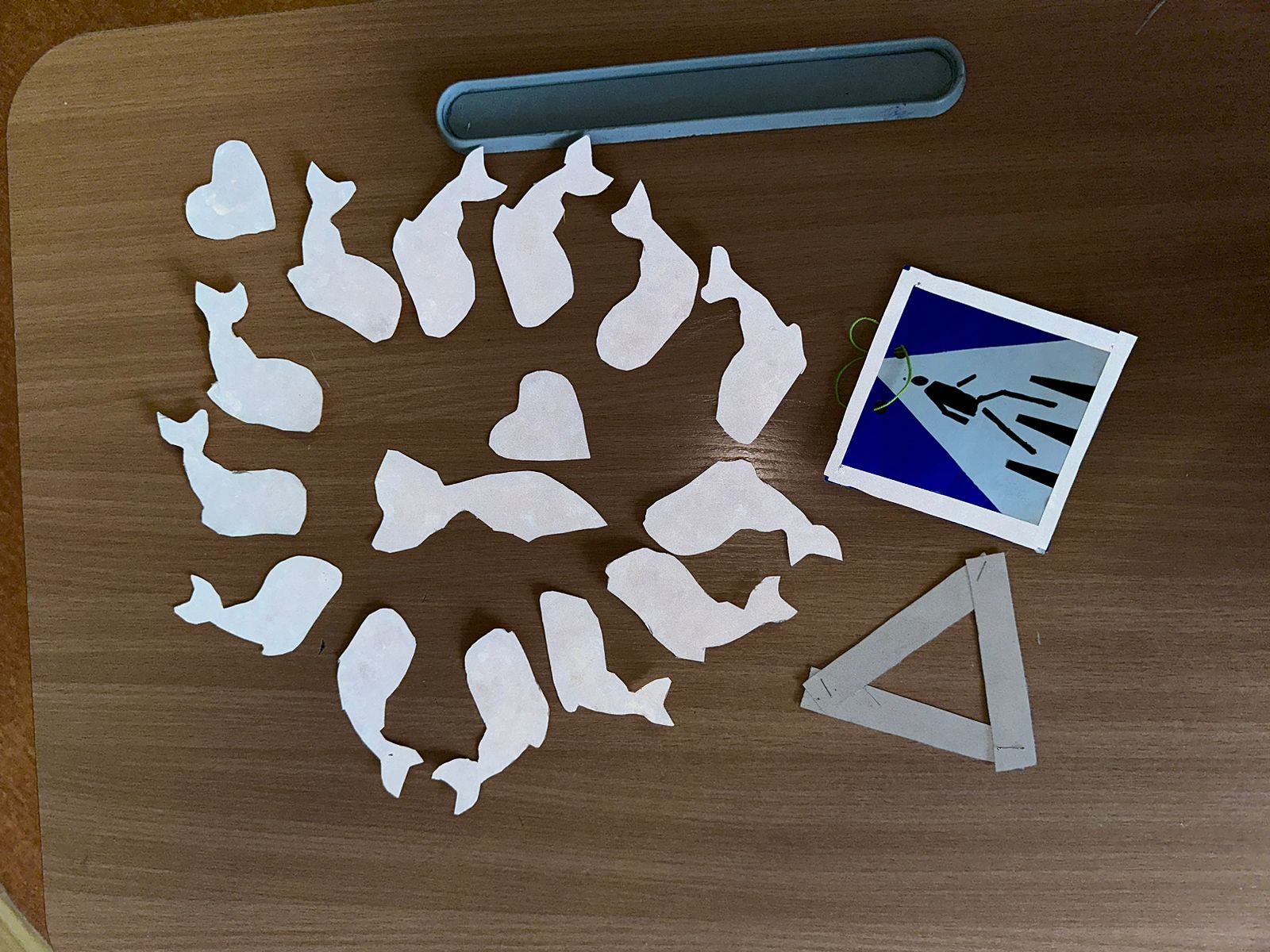 Сделай свой светоотражатель! Приходи к нам на мастер-класс!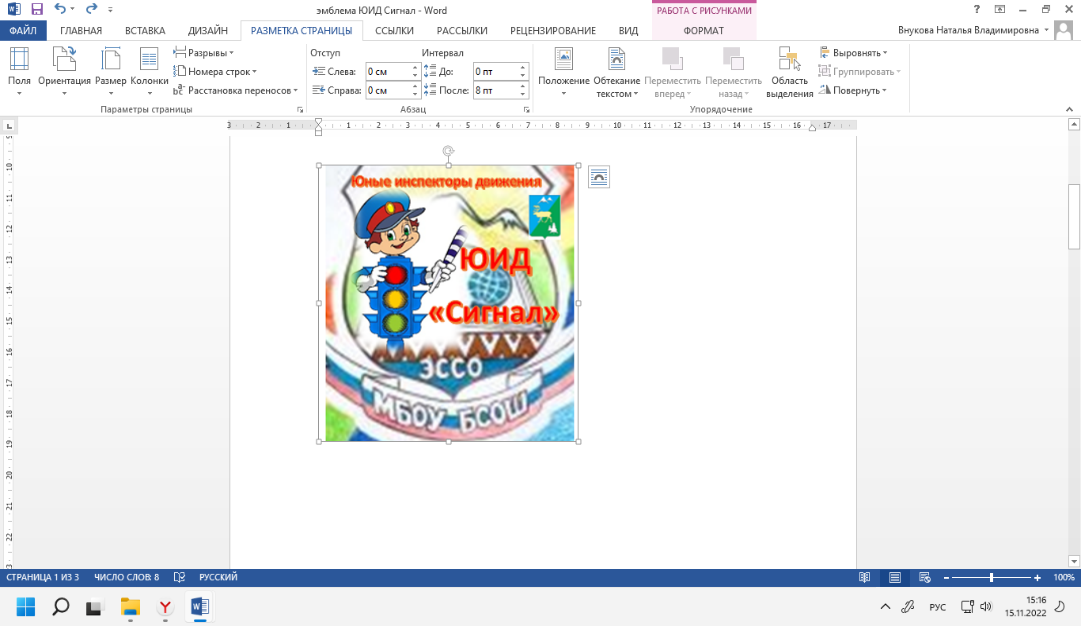 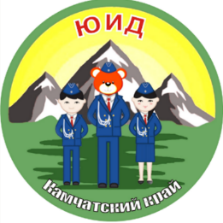 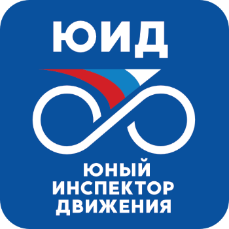 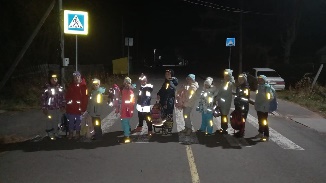 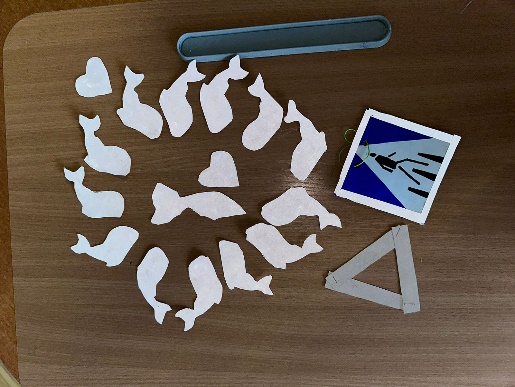 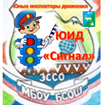 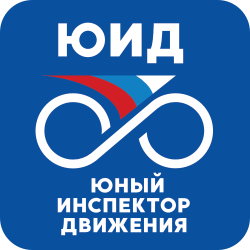 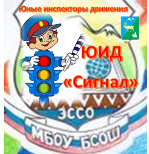 ЮИД «Сигнал» предупреждает!Эссо, 2023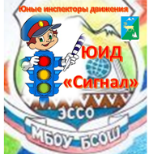 ЮИД «Сигнал» предупреждает! Эссо, 2023ЮИД «Сигнал» предупреждает!Эссо, 2023ЮИД «Сигнал» предупреждает! Эссо, 2023